REPUBLIC OF ALBANIACENTRAL ELECTION COMMISSIOND E C I S I O NON APPROVAL OF THE   PROCEDURE RULES "ON THE COMPOSITION,  THE WAY OF ESTABLISHMENT, OPERATION AND PROCEDURES THAT ATTEND THE MEDIA MONITORING BOARD "Central Election Commission in its meeting dated 23.03.2015, with the participation of:Lefterije	LUZI-			Chair WomanDenar 		BIBA-			Deputy ChairEdlira		JORGAQI-		MemberGëzim		VELESHNJA-   	Member     Hysen 		OSMANAJ-		MemberKlement	ZGURI-		MemberVera		SHTJEFNI-		MemberBased on the article 21, Point 1, Article 77, 80, 81, 83, 84, and 85 of Law nr.10019, dated 29.12.2008 "The Electoral Code of the Republic of Albania", amended, the Central Election Commission;D E C I D E D :Approval of the Rules of procedure  "On the composition, the way of establishment and operation as well as the procedures followed by the Media Monitoring Board" attached to this Decision.	This decision comes into effect immediately.Lefterije		LUZI-					Chair WomanDenar 		BIBA-				Deputy ChairEdlira			JORGAQI -				MemberGëzim			VELESHNJA-		          MemberHysen 		OSMANAJ-				MemberKlement		ZGURI-				MemberVera			SHTJEFNI-				Member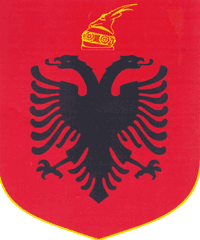 